BreakfastFrita Egg & Cheese / $8.50Our Cuban frita burger with cheese, topped with an egg and served with a hefty side of our specialty string potatoes.  A delicious way to start your day!

Pan con Tortilla / $8.50
Chorizo, egg & cheese omelet served on Cuban bread.Cuban Breakfast Sandwich / $8.50Ham, swiss & two over-easy eggs served on Cuban bread.  A hearty way to start the day.Lala’s Monte Cristo / $9.75Ham, Swiss Cheese on Texas Toast, topped with crispy bacon and a drizzle of cayenne maple syrup & a side of chips.  A hearty way to start the day.
Sides & DrinksSweet Plantains, White Rice, Today’s Sautéed Vegetables / $3 
Black Beans & Rice / $6
Black Beans / $3.75


Bottled Tea, Soda / $2.50
Canned Soda / $1.75
Bottled Water / $1.50

Niños

Kid-sized portions / $3.95
Spaghetti, Grilled Cheese, Hot Dog

Lala’s Kitchen
in the MountainsDine-In / Carry-Out

Visit us on Facebook @ 
Lala’s Kitchen in the Mountains53B Merchant’s Walk – 706.745.0511Mon – Thur     10:30am – 8pm
Fri & Sat         10:30am – 9:30pm
Sunday           Closed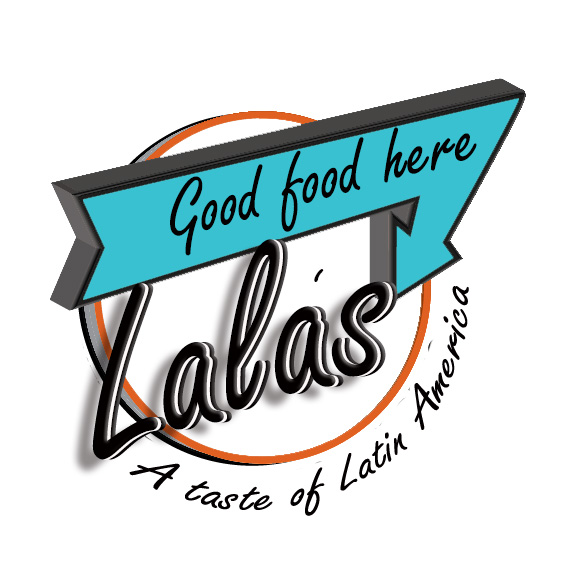  & BowlsOrder ‘as-is’ or customize it!Bread:  Cuban, Ciabatta or Texas Toast
Cheese:  Muenster, Provolone, Swiss & American
Toppings: Lettuce, Tomatoes, Onions, Pickles, Jalapeños, Green Olives or Black Olives / Sauces:  Gisela’s Special Mojo Sauce, House Mustard, Special Garlic Sauce 

The Colombian Dog / $8.75Our all-beef hotdog with Mayo, Ketchup, Mustard, Chunks of fresh Pineapple, slaw and mozzarella cheese, topped with our specialty shoe-string potatoes.

The Venezuelan / $9.75Shredded beef, a generous portion of mozzarella and topped with our special garlic sauce.Lissy’s Cuban / $9.95Generous portions of Ham, Swiss & Roasted Pork, with our very own house mustard, served on authentic Cuban bread and served with pickles.  Turkey version available.Chicken Guacamole Special / $9.75Just like the name says, our Chicken Guacamole is something special!  Fresh grilled chicken breast topped with a generous portion of guacamole.Pan con Lechon / $9.50Our slow-roasted pulled pork, topped with our own mojo - made with onions, garlic and our special blend of spices -and served on fresh Cuban bread.  The Ecuadorian / $9.75Hot off the grill, our slow roasted pork & Lala’s pickled onions with a splash of hot sauce is a sandwich to remember.

The Key West / $9Tuna Salad Sandwich, fresh lettuce & tomato on our freshly baked Ciabatta bread.Puerto Rican Club / $10.95Generous portions of Ham, Salami, Turkey, Swiss & American Cheeses, Mayo, Mustard, Spicy Sauce, Lettuce & Tomato.  Served with ChipsReuben Rodriguez / $10.95Corned Beef aged to perfection topped with Pineapple Slaw with Chipotle Mayo on Ciabatta Bread. Served with Chips.The ‘Impossible’ Caribbean Burger (Vegan) / $10.956oz patty with chimichurri sauce made with garlic, cilantro & olive oil.

The Gaucho Burger / $9.50
8oz of fresh beef that’s topped with Provolone Cheese & a house-made chimi-churry sauce.

 Entrees
Meatballs Barcelona / $14.95Slow-cooked ground beef meatballs, with our special red sauce.Shrimp Creole / $18.95Six Jumbo Shrimp, rice and beans with our mildly spiced red sauce.Ropa Vieja / $14.95Known all over the Caribbean, Ropa Vieja is made with shredded beef, tomatoes, onions, roasted red peppers, garlic, cumin, cilantro, olive oil and a dash of vinegar.  Pollo con Zetas en Crèma Blanca / $14.95Pulled chicken with mushrooms, cream-sauce served over yellow rice and served with plantains. 

Meat Pastitsio / $13.95
Traditionally a Greek dish, our version of Pastitsio has a Latin American twist.  You’ll love our version of Lasagna and will be left wanting more! 

Soups, Salad & Bowls

Garbanzo / $6.50
Chorizo, ham hocks and a blend of spices make for a hearty soup that is synonymous with Spain.

Johnny’s French Onion / $6.50You’ll think you’re in Paris when you try our French onion soup!

Split Pea / $6.50Comfort food at its best!

Black Beans & Rice / $6Simple & filling

Caesar Salad / $7.95Traditional Caesar Salad w/Chicken / $10.50

Bowls-to-go! / $7.95
Pork, Chicken or Beef over a bed of rice & beans.
Desserts

Tres Leche’s / $5.50
Also known as ‘Milk Cake’, our version of Tres Leche’s is made with three layers and features four types of milk:  Whole, Condensed, Evaporated & Heavy Cream.

Rum Tres Leche’s / $5.75
Just like our regular Tres Leche’s, but with lots of Rum!

Passion Fruit Flan / $5
A tropical twist to a traditional dish, our Passion Fruit Flan will transport you to the Island of Cuba!

Bread Pudding with Bourbon Sauce / $6.50
You know you want to try it!